Форма № 1Тематический анализ поступивших обращений граждан за 3 квартал 2023 года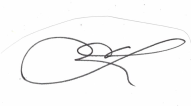 И.о.главы Некрасовского сельскогопоселения Усть-Лабинского района                                            С.В.Степанов   Тематика обращенийВсегоС выездомПоддержаноМеры принятыРазъясненоСоциального обеспечения, социальной защиты:ОбразованиеУстройство детей в д/садЗдравоохранениеОказание адресной соц. помощиЖКХ:Санитарное состояние, благоустройство19777712Ремонт дорог11Газификация Электроэнергия       2 – находится на рассмотрении        2 – находится на рассмотрении        2 – находится на рассмотрении        2 – находится на рассмотрении        2 – находится на рассмотрении        2 – находится на рассмотрении ТранспортЗемельные вопросы11Юридические вопросы:Работа ОВДРабота организацийЖилищные вопросыАгропром. комплекс, с/хТорговляАрхитектура и градостр-ствоТрудоустройствоЭкономикаГО и ЧСТруд и занятость населенияВыдача архивных данных5332ИТОГО2877101016